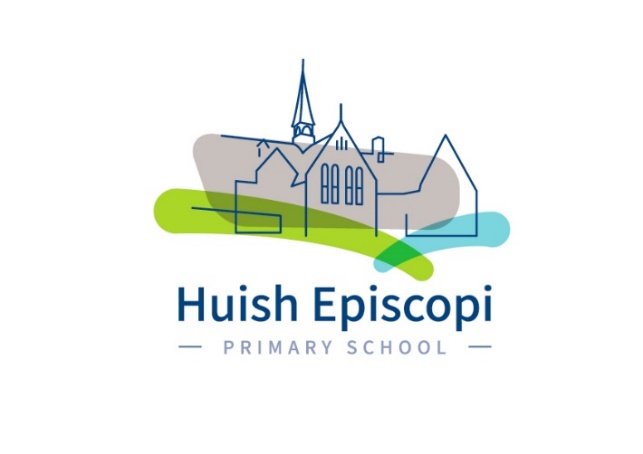 JOB DESCRIPTIONJOB DESCRIPTIONJOB DESCRIPTIONCurrent Job Holder:Current Job Holder:Grade:Grade:M1-UPS3M1-UPS3M1-UPS3School:School:Huish Episcopi Primary SchoolHuish Episcopi Primary SchoolHuish Episcopi Primary SchoolJob Title:Job Title:TeacherTeacherTeacherReports To:Reports To:HeadteacherHeadteacherHeadteacherMain Purpose of Job:Main Purpose of Job:Main Purpose of Job:Main Purpose of Job:Main Purpose of Job:To meet all academic and pastoral requirements for a class of children in order that they progress to the next stage of their education at or above age related expectations.  Fulfil wider professional duties as part of a teaching team.To meet all academic and pastoral requirements for a class of children in order that they progress to the next stage of their education at or above age related expectations.  Fulfil wider professional duties as part of a teaching team.To meet all academic and pastoral requirements for a class of children in order that they progress to the next stage of their education at or above age related expectations.  Fulfil wider professional duties as part of a teaching team.To meet all academic and pastoral requirements for a class of children in order that they progress to the next stage of their education at or above age related expectations.  Fulfil wider professional duties as part of a teaching team.To meet all academic and pastoral requirements for a class of children in order that they progress to the next stage of their education at or above age related expectations.  Fulfil wider professional duties as part of a teaching team.Main Responsibilities and Duties: Main Responsibilities and Duties: Main Responsibilities and Duties: Main Responsibilities and Duties: Main Responsibilities and Duties: To achieve and maintain all Teacher Standards consistently and to a high level and:ClassPlanning and teaching programmes of work and monitoring the progress and welfare of all the children in the classLiaison with other teaching and non-teaching staff, parents and other support services, as necessaryEncouraging the involvement and support of parents, the community and support servicesDay to day responsibility for the classroom environmentResponsibility for registration and other general administrative matters relating to the classUndertaking the assessment and recording of pupil progressTo maintain acceptable standards of conduct of the children in the class and establish a rapport with pupils in order to develop their social and academic potentialSchoolLead a subject or subjects, dependent upon experience and salary, to a high standard across the school (see Subject Leader Roles and Responsibilities Policy)To undertake an after-school clubOther tasksTo keep abreast of trends and development in education, especially those relevant to the duties and responsibilities of the postElements of this job description may be re-negotiated at the request of either party and with the agreement of bothTo complement this job description, the postholder will be required to carry out such duties as set out in the relevant paragraphs of the current School Teacher’s Pay and Conditions DocumentThis job description does not define in detail all the duties/responsibilities of the post, will be reviewed at least once a year and may be subject to modification or amendment after consultation and agreement with the postholder.To achieve and maintain all Teacher Standards consistently and to a high level and:ClassPlanning and teaching programmes of work and monitoring the progress and welfare of all the children in the classLiaison with other teaching and non-teaching staff, parents and other support services, as necessaryEncouraging the involvement and support of parents, the community and support servicesDay to day responsibility for the classroom environmentResponsibility for registration and other general administrative matters relating to the classUndertaking the assessment and recording of pupil progressTo maintain acceptable standards of conduct of the children in the class and establish a rapport with pupils in order to develop their social and academic potentialSchoolLead a subject or subjects, dependent upon experience and salary, to a high standard across the school (see Subject Leader Roles and Responsibilities Policy)To undertake an after-school clubOther tasksTo keep abreast of trends and development in education, especially those relevant to the duties and responsibilities of the postElements of this job description may be re-negotiated at the request of either party and with the agreement of bothTo complement this job description, the postholder will be required to carry out such duties as set out in the relevant paragraphs of the current School Teacher’s Pay and Conditions DocumentThis job description does not define in detail all the duties/responsibilities of the post, will be reviewed at least once a year and may be subject to modification or amendment after consultation and agreement with the postholder.To achieve and maintain all Teacher Standards consistently and to a high level and:ClassPlanning and teaching programmes of work and monitoring the progress and welfare of all the children in the classLiaison with other teaching and non-teaching staff, parents and other support services, as necessaryEncouraging the involvement and support of parents, the community and support servicesDay to day responsibility for the classroom environmentResponsibility for registration and other general administrative matters relating to the classUndertaking the assessment and recording of pupil progressTo maintain acceptable standards of conduct of the children in the class and establish a rapport with pupils in order to develop their social and academic potentialSchoolLead a subject or subjects, dependent upon experience and salary, to a high standard across the school (see Subject Leader Roles and Responsibilities Policy)To undertake an after-school clubOther tasksTo keep abreast of trends and development in education, especially those relevant to the duties and responsibilities of the postElements of this job description may be re-negotiated at the request of either party and with the agreement of bothTo complement this job description, the postholder will be required to carry out such duties as set out in the relevant paragraphs of the current School Teacher’s Pay and Conditions DocumentThis job description does not define in detail all the duties/responsibilities of the post, will be reviewed at least once a year and may be subject to modification or amendment after consultation and agreement with the postholder.To achieve and maintain all Teacher Standards consistently and to a high level and:ClassPlanning and teaching programmes of work and monitoring the progress and welfare of all the children in the classLiaison with other teaching and non-teaching staff, parents and other support services, as necessaryEncouraging the involvement and support of parents, the community and support servicesDay to day responsibility for the classroom environmentResponsibility for registration and other general administrative matters relating to the classUndertaking the assessment and recording of pupil progressTo maintain acceptable standards of conduct of the children in the class and establish a rapport with pupils in order to develop their social and academic potentialSchoolLead a subject or subjects, dependent upon experience and salary, to a high standard across the school (see Subject Leader Roles and Responsibilities Policy)To undertake an after-school clubOther tasksTo keep abreast of trends and development in education, especially those relevant to the duties and responsibilities of the postElements of this job description may be re-negotiated at the request of either party and with the agreement of bothTo complement this job description, the postholder will be required to carry out such duties as set out in the relevant paragraphs of the current School Teacher’s Pay and Conditions DocumentThis job description does not define in detail all the duties/responsibilities of the post, will be reviewed at least once a year and may be subject to modification or amendment after consultation and agreement with the postholder.To achieve and maintain all Teacher Standards consistently and to a high level and:ClassPlanning and teaching programmes of work and monitoring the progress and welfare of all the children in the classLiaison with other teaching and non-teaching staff, parents and other support services, as necessaryEncouraging the involvement and support of parents, the community and support servicesDay to day responsibility for the classroom environmentResponsibility for registration and other general administrative matters relating to the classUndertaking the assessment and recording of pupil progressTo maintain acceptable standards of conduct of the children in the class and establish a rapport with pupils in order to develop their social and academic potentialSchoolLead a subject or subjects, dependent upon experience and salary, to a high standard across the school (see Subject Leader Roles and Responsibilities Policy)To undertake an after-school clubOther tasksTo keep abreast of trends and development in education, especially those relevant to the duties and responsibilities of the postElements of this job description may be re-negotiated at the request of either party and with the agreement of bothTo complement this job description, the postholder will be required to carry out such duties as set out in the relevant paragraphs of the current School Teacher’s Pay and Conditions DocumentThis job description does not define in detail all the duties/responsibilities of the post, will be reviewed at least once a year and may be subject to modification or amendment after consultation and agreement with the postholder.Supporting processesSupporting processesSupporting processesSupporting processesSupporting processesWork to strict deadlines within well-known routines.  Under the guidance of the Headteacher, consider priorities within the daily and weekly routines taking account of the conditions found on the day. Be flexible within work routines to ensure that the highest quality of teaching and learning is achieved and maintained.Work to strict deadlines within well-known routines.  Under the guidance of the Headteacher, consider priorities within the daily and weekly routines taking account of the conditions found on the day. Be flexible within work routines to ensure that the highest quality of teaching and learning is achieved and maintained.Work to strict deadlines within well-known routines.  Under the guidance of the Headteacher, consider priorities within the daily and weekly routines taking account of the conditions found on the day. Be flexible within work routines to ensure that the highest quality of teaching and learning is achieved and maintained.Work to strict deadlines within well-known routines.  Under the guidance of the Headteacher, consider priorities within the daily and weekly routines taking account of the conditions found on the day. Be flexible within work routines to ensure that the highest quality of teaching and learning is achieved and maintained.Work to strict deadlines within well-known routines.  Under the guidance of the Headteacher, consider priorities within the daily and weekly routines taking account of the conditions found on the day. Be flexible within work routines to ensure that the highest quality of teaching and learning is achieved and maintained.Decision making: Decision making: Decision making: Decision making: Decision making: Teachers will be expected to make decisions frequently; these will lead to successful outcomes for pupils.  Liaise with the Headteacher on occasion for work priorities and schedules although the job holder is expected to resolve problems.Teachers will be expected to make decisions frequently; these will lead to successful outcomes for pupils.  Liaise with the Headteacher on occasion for work priorities and schedules although the job holder is expected to resolve problems.Teachers will be expected to make decisions frequently; these will lead to successful outcomes for pupils.  Liaise with the Headteacher on occasion for work priorities and schedules although the job holder is expected to resolve problems.Teachers will be expected to make decisions frequently; these will lead to successful outcomes for pupils.  Liaise with the Headteacher on occasion for work priorities and schedules although the job holder is expected to resolve problems.Teachers will be expected to make decisions frequently; these will lead to successful outcomes for pupils.  Liaise with the Headteacher on occasion for work priorities and schedules although the job holder is expected to resolve problems.Physical effort and working conditions: Physical effort and working conditions: Physical effort and working conditions: Physical effort and working conditions: Physical effort and working conditions: Considerable physical impact both inside and outside.  At times working in inclement weather outdoors.  Moving of resources and furniture in classrooms and other areas.Considerable physical impact both inside and outside.  At times working in inclement weather outdoors.  Moving of resources and furniture in classrooms and other areas.Considerable physical impact both inside and outside.  At times working in inclement weather outdoors.  Moving of resources and furniture in classrooms and other areas.Considerable physical impact both inside and outside.  At times working in inclement weather outdoors.  Moving of resources and furniture in classrooms and other areas.Considerable physical impact both inside and outside.  At times working in inclement weather outdoors.  Moving of resources and furniture in classrooms and other areas.Contacts and relationships: Contacts and relationships: Contacts and relationships: Contacts and relationships: Contacts and relationships: A positive and collegiate working relationship with all other colleagues, parents, governors, Trust staff and the SLT team.A positive and collegiate working relationship with all other colleagues, parents, governors, Trust staff and the SLT team.A positive and collegiate working relationship with all other colleagues, parents, governors, Trust staff and the SLT team.A positive and collegiate working relationship with all other colleagues, parents, governors, Trust staff and the SLT team.A positive and collegiate working relationship with all other colleagues, parents, governors, Trust staff and the SLT team.Additional information:Additional information:Additional information:Additional information:Additional information:Total confidentiality is required. Information about children or adults at the school must never be passed on at any time.   Where a child may be at risk this information may be divulged to the Headteacher so that they can take appropriate action.Total confidentiality is required. Information about children or adults at the school must never be passed on at any time.   Where a child may be at risk this information may be divulged to the Headteacher so that they can take appropriate action.Total confidentiality is required. Information about children or adults at the school must never be passed on at any time.   Where a child may be at risk this information may be divulged to the Headteacher so that they can take appropriate action.Total confidentiality is required. Information about children or adults at the school must never be passed on at any time.   Where a child may be at risk this information may be divulged to the Headteacher so that they can take appropriate action.Total confidentiality is required. Information about children or adults at the school must never be passed on at any time.   Where a child may be at risk this information may be divulged to the Headteacher so that they can take appropriate action.Knowledge, skills and experience: Knowledge, skills and experience: Knowledge, skills and experience: Knowledge, skills and experience: Knowledge, skills and experience: A nurturing nature is essential.  Education to a Post Graduate level.  Experience of working with children in a school environment.  Adaptability, excellent communication skills, interpersonal skills, tact and diplomacy, prioritisation, organisational skills, clear thinker, flexibility, confidentiality, initiative, computer literate, completer/finisher, kind and a positive attitude. A high level of English is demonstrated on all occasions.  Ability to undertake a range of tasks involving the application of readily understood rules, procedures or techniques and action direction from a Headteacher.A nurturing nature is essential.  Education to a Post Graduate level.  Experience of working with children in a school environment.  Adaptability, excellent communication skills, interpersonal skills, tact and diplomacy, prioritisation, organisational skills, clear thinker, flexibility, confidentiality, initiative, computer literate, completer/finisher, kind and a positive attitude. A high level of English is demonstrated on all occasions.  Ability to undertake a range of tasks involving the application of readily understood rules, procedures or techniques and action direction from a Headteacher.A nurturing nature is essential.  Education to a Post Graduate level.  Experience of working with children in a school environment.  Adaptability, excellent communication skills, interpersonal skills, tact and diplomacy, prioritisation, organisational skills, clear thinker, flexibility, confidentiality, initiative, computer literate, completer/finisher, kind and a positive attitude. A high level of English is demonstrated on all occasions.  Ability to undertake a range of tasks involving the application of readily understood rules, procedures or techniques and action direction from a Headteacher.A nurturing nature is essential.  Education to a Post Graduate level.  Experience of working with children in a school environment.  Adaptability, excellent communication skills, interpersonal skills, tact and diplomacy, prioritisation, organisational skills, clear thinker, flexibility, confidentiality, initiative, computer literate, completer/finisher, kind and a positive attitude. A high level of English is demonstrated on all occasions.  Ability to undertake a range of tasks involving the application of readily understood rules, procedures or techniques and action direction from a Headteacher.A nurturing nature is essential.  Education to a Post Graduate level.  Experience of working with children in a school environment.  Adaptability, excellent communication skills, interpersonal skills, tact and diplomacy, prioritisation, organisational skills, clear thinker, flexibility, confidentiality, initiative, computer literate, completer/finisher, kind and a positive attitude. A high level of English is demonstrated on all occasions.  Ability to undertake a range of tasks involving the application of readily understood rules, procedures or techniques and action direction from a Headteacher.I agree that the Job Description is a fair and accurate statement of the requirements of the job:I agree that the Job Description is a fair and accurate statement of the requirements of the job:I agree that the Job Description is a fair and accurate statement of the requirements of the job:I agree that the Job Description is a fair and accurate statement of the requirements of the job:I agree that the Job Description is a fair and accurate statement of the requirements of the job:Job holderDateLine ManagerDateDesignated Senior ManagerDate